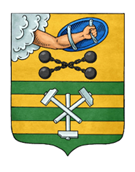 ПЕТРОЗАВОДСКИЙ ГОРОДСКОЙ СОВЕТ18 сессия 29 созываРЕШЕНИЕот 16 июня 2023 г. № 29/18-254О внесении изменений в решение Петрозаводскогогородского Совета 26.04.2012 № 27/10-160 «Об утверждении 
Положения, регламентирующего вопросы местного значения 
городского округа в сфере земельных отношений»	В соответствии со статьей 16 Федерального закона от 06.10.2023 
№ 131-ФЗ «Об общих принципах организации местного самоуправления в Российской Федерации», статьей 14 Устава Петрозаводского городского округа, в целях приведения в соответствие с Законом Республики Карелия от 29.12.2015 № 1980-ЗРК «О перераспределении полномочий по предоставлению земельных участков, государственная собственность на которые не разграничена, между органами местного самоуправления муниципальных образований в Республике Карелия и органами государственной власти Республики Карелия» Петрозаводский городской Совет РЕШИЛ:Внести в Решение Петрозаводского городского Совета от 26.04.2012 
№ 27/10-160 «Об утверждении Положения, регламентирующего вопросы местного значения городского округа в сфере земельных отношений» (далее – Решение) следующие изменения:1. Наименование Решения изложить в следующей редакции:«Об утверждении Положения, регламентирующего вопросы местного значения Петрозаводского городского округа в сфере земельных отношений».2. Наименование Приложения к Решению (далее – Приложение) изложить в следующей редакции:«Положение, регламентирующее вопросы местного значения Петрозаводского городского округа в сфере земельных отношений».	3. Подпункт 2.1.2 пункта 2.1 раздела 2 Приложения изложить в следующей редакции:	«2.1.2. изъятие земельных участков для муниципальных нужд;».	4. Подпункт 2.1.3 пункта 2.1 раздела 2 Приложения изложить в следующей редакции:	«2.1.3. установление с учетом требований законодательства Российской Федерации правил землепользования и застройки города Петрозаводска в границах территории Петрозаводского городского округа;».	5. Подпункт 2.1.5 пункта 2.1 раздела 2 Приложения изложить в следующей редакции:	«2.1.5. осуществление муниципального земельного контроля в границах Петрозаводского городского округа;».	6. Подпункт 2.1.6 пункта 2.1 раздела 2 Приложения изложить в следующей редакции:	«2.1.6. иные полномочия по решению вопросов местного значения Петрозаводского городского округа в области использования и охраны земель;».	7. Пункт 2.2 раздела 2 Приложения изложить в следующей редакции:	«2.2. Органы местного самоуправления Петрозаводского городского округа осуществляют управление и распоряжение земельными участками, находящимися в муниципальной собственности Петрозаводского городского округа.».	8. Пункт 2.3 раздела 2 Приложения изложить в следующей редакции:	«2.3. Организацию и обеспечение исполнения полномочий, указанных в пункте 2.1 Положения, осуществляет Администрация Петрозаводского городского округа.».	9. Раздел 3 Приложения изложить в следующей редакции:«3. Финансовое обеспечение полномочий органов местногосамоуправления Петрозаводского городского округа по вопросамместного значения городского округа в сфере земельных отношений	3.1. Финансовое обеспечение полномочий органов местного самоуправления Петрозаводского городского округа по вопросам местного значения городского округа в сфере земельных отношений является расходным обязательством Петрозаводского городского округа и осуществляется в пределах средств, предусмотренных в бюджете Петрозаводского городского округа на соответствующий финансовый год, в том числе путем реализации муниципальных программ, утвержденных Администрацией Петрозаводского городского округа.».Председатель Петрозаводского городского Совета                                       Н.И. ДрейзисГлава Петрозаводского городского округа                          В.К. Любарский